Spelling.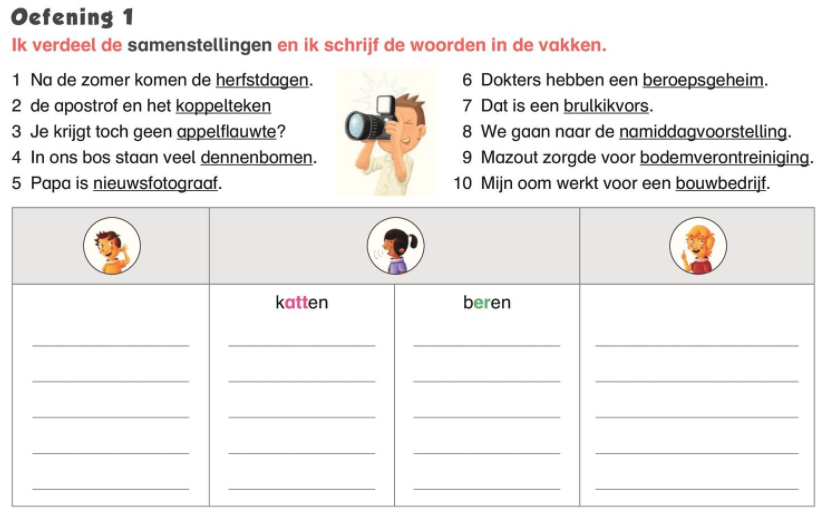 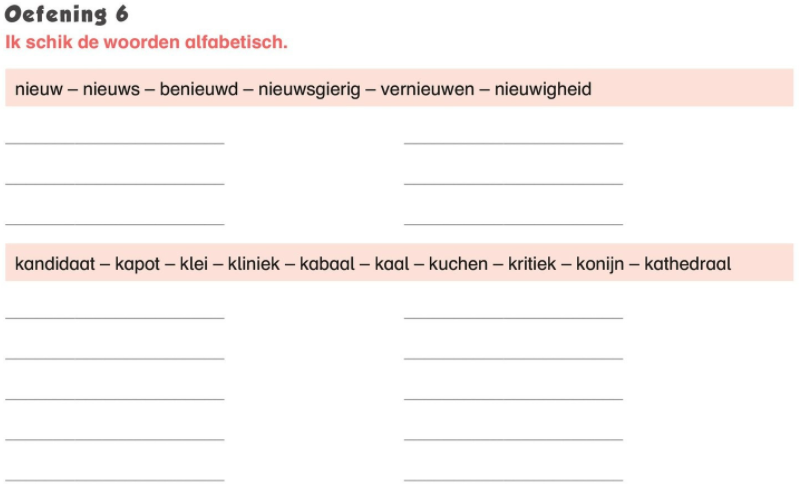 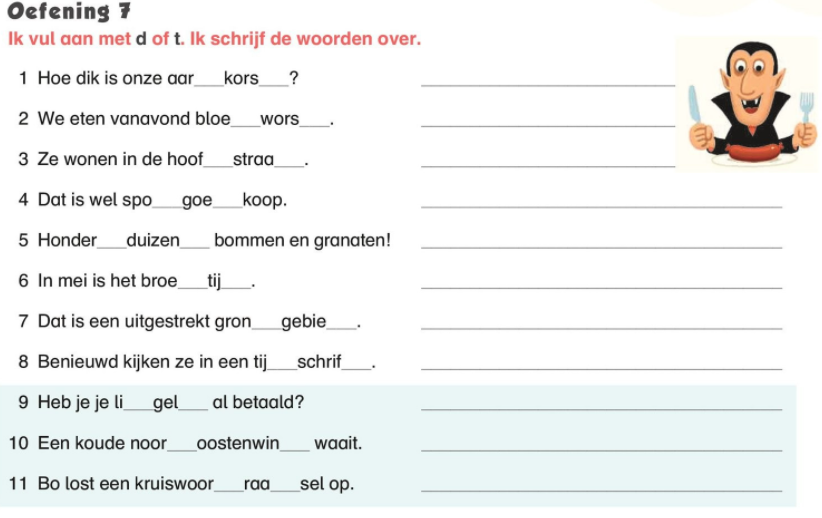 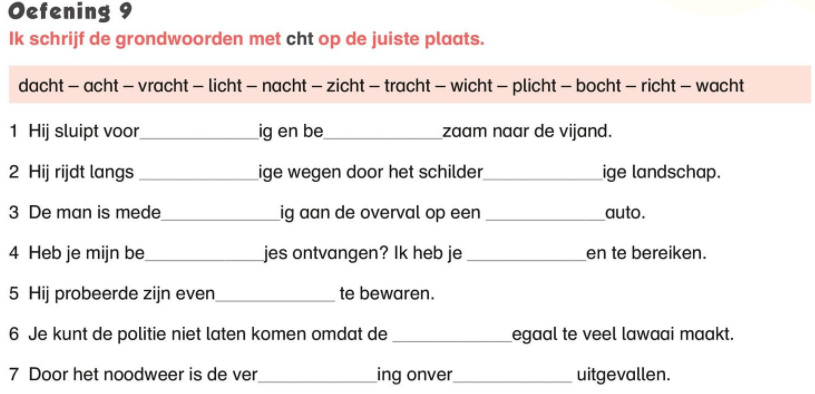 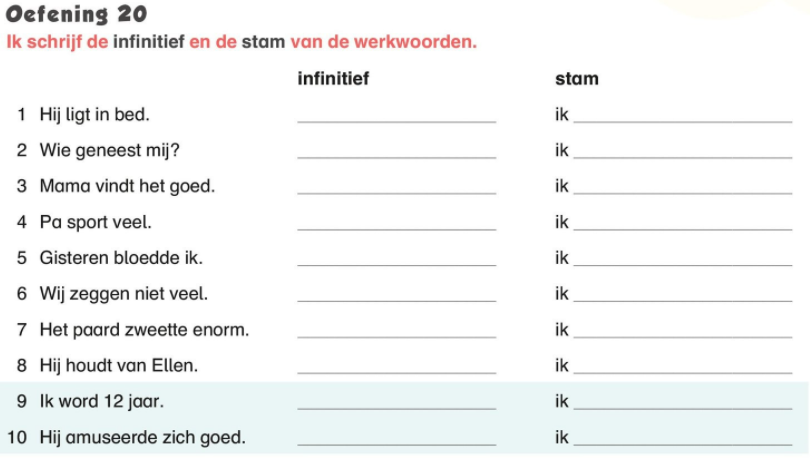 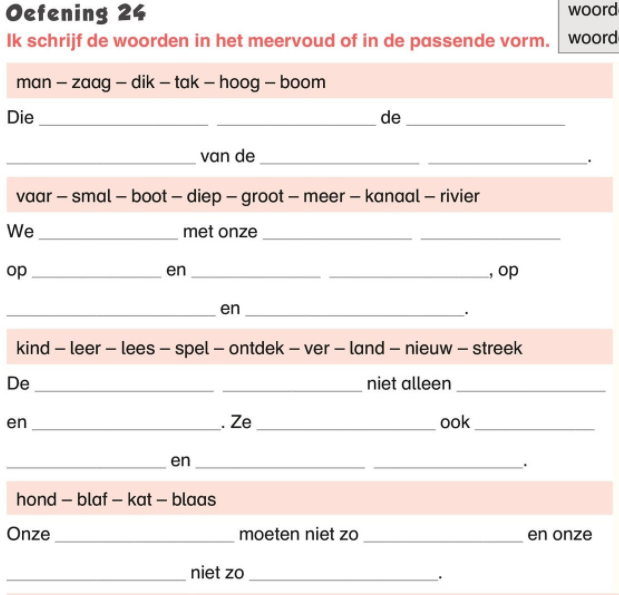 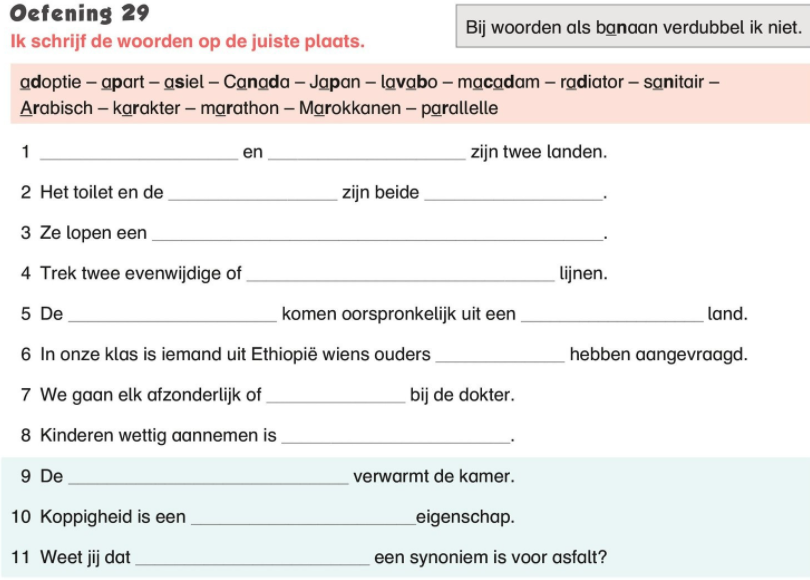 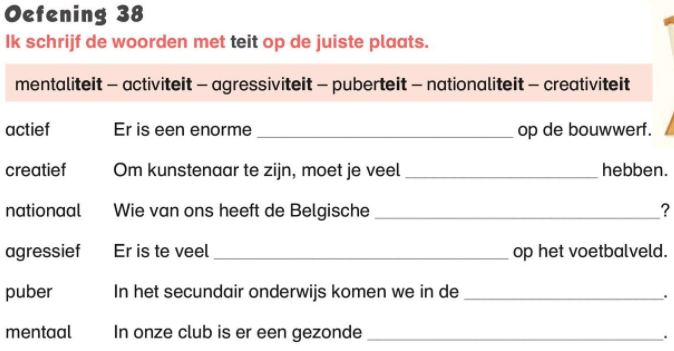 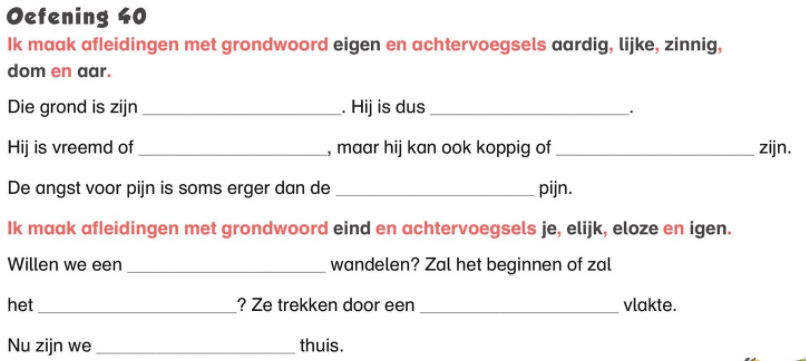 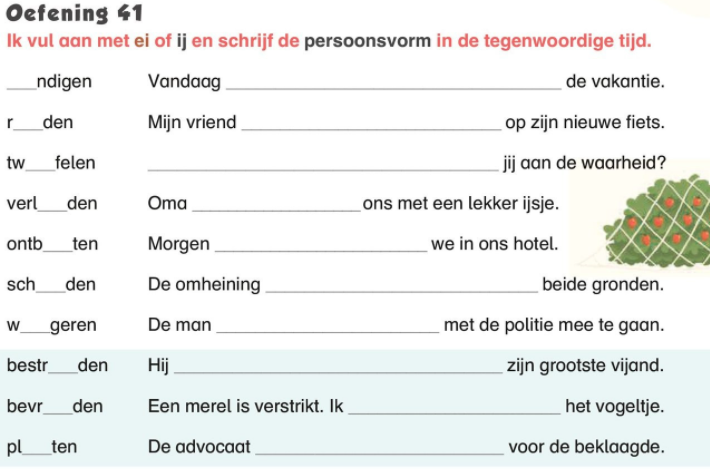 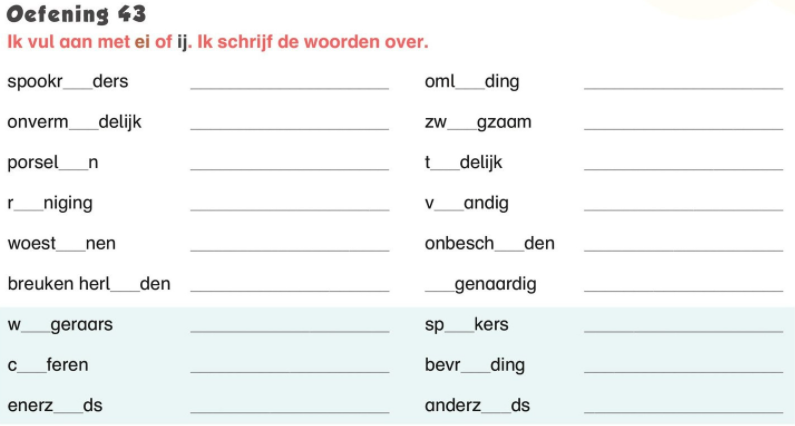 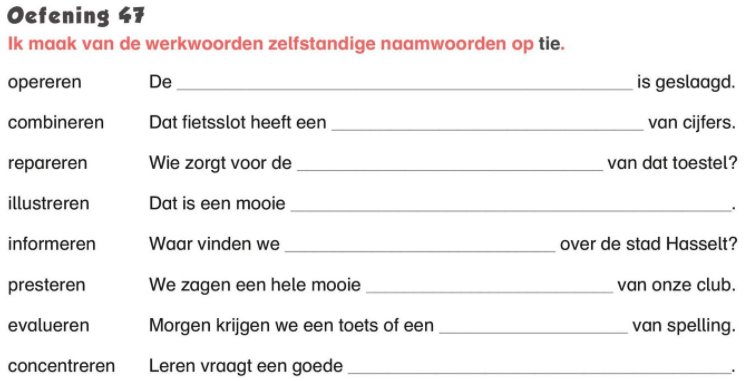 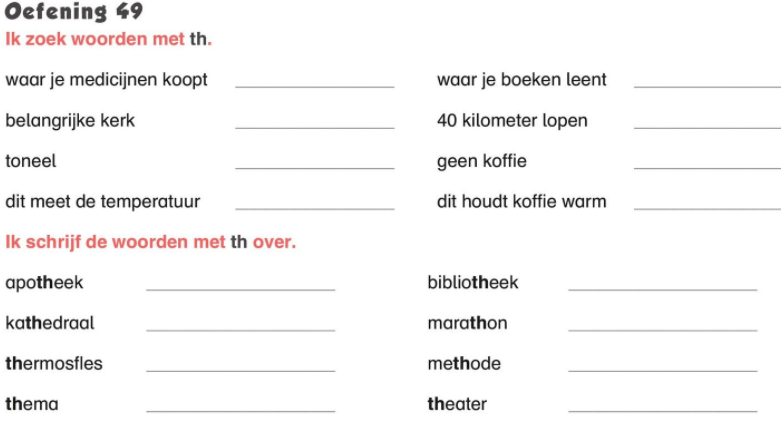 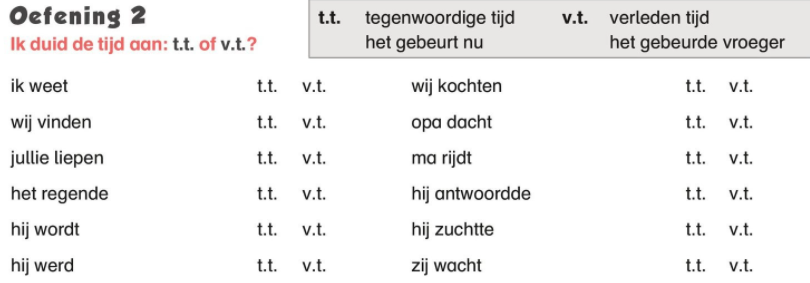 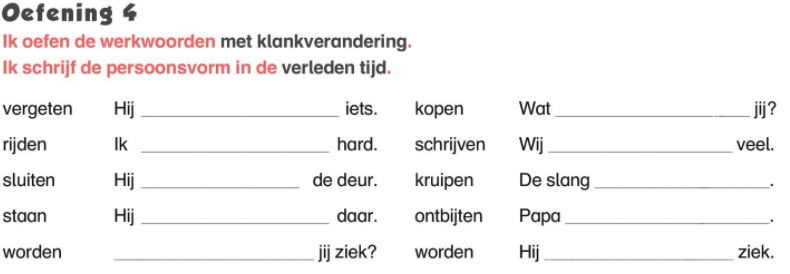 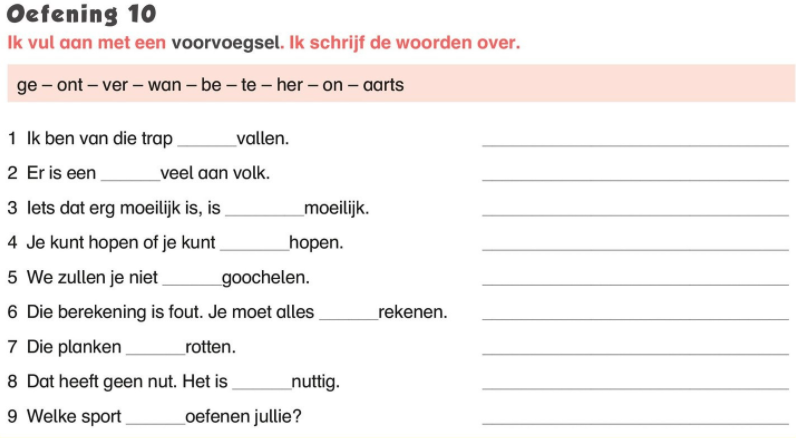 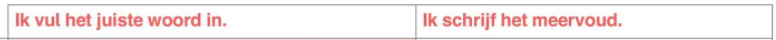 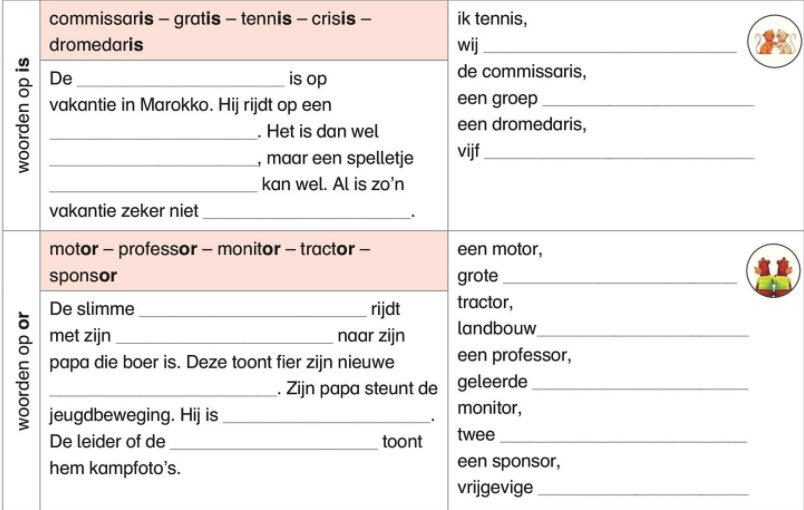 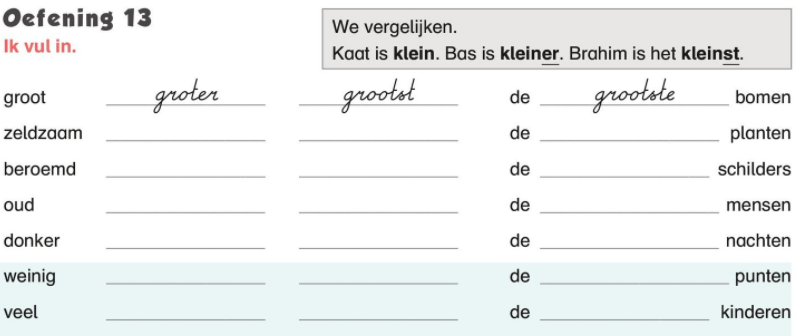 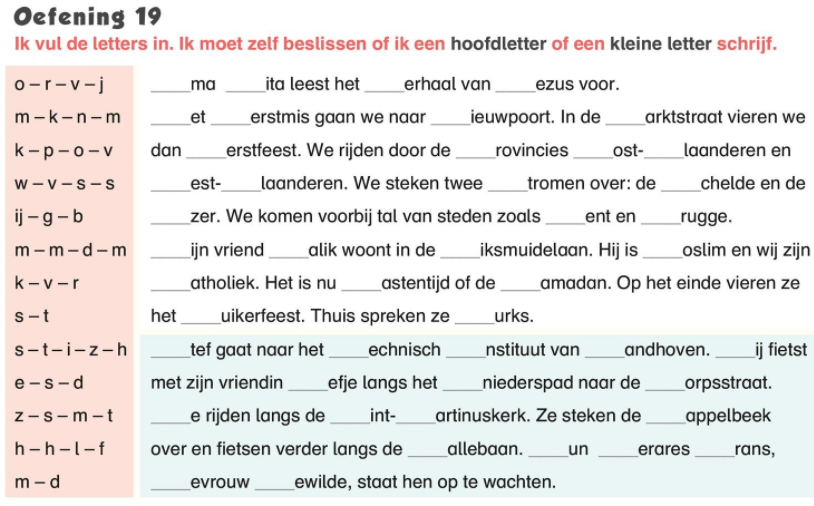 